Раздаточный материал 1Спишите предложения, расставляя недостающие знаки препинания при вводных словах. Определите значения вводных слов. Что обозначают выражения “сетевое” время, утрачивать актуальность? Какая тема объединяет эти предложения? В первом и четвертом предложениях допущены ошибки. Исправьте их и объясните свои исправления.1. В Интернете сложно найти информацию например о пингвинах, глобальном потеплении.2. Безусловно люди при помощи сайта “Одноклассники” находили друг друга. 3. На сегодняшний день книга к сожалению утрачивает свою актуальность.4. Действительно 55% опрошенных признались в том, что четверть “сетевого” времени они тратят впустую. А это по мнению аналитиков в среднем составляет 15 дней в году, т. е. 5 лет всей жизни пользователя._____________________________________________________________________________________Раздаточный материал 1Спишите предложения, расставляя недостающие знаки препинания при вводных словах. Определите значения вводных слов. Что обозначают выражения “сетевое” время, утрачивать актуальность? Какая тема объединяет эти предложения? В первом и четвертом предложениях допущены ошибки. Исправьте их и объясните свои исправления.1. В Интернете сложно найти информацию например о пингвинах, глобальном потеплении.2. Безусловно люди при помощи сайта “Одноклассники” находили друг друга. 3. На сегодняшний день книга к сожалению утрачивает свою актуальность.4. Действительно 55% опрошенных признались в том, что четверть “сетевого” времени они тратят впустую. А это по мнению аналитиков в среднем составляет 15 дней в году, т. е. 5 лет всей жизни пользователя._____________________________________________________________________________________Предложения с вводными словамиВводными называются слова, словосочетания и предложения, с помощью которых говорящий выражает свое отношение к содержанию высказывания, например, в предложении: Конечно, людские судьбы пересекаются иногда самым необычным образом. (Рыб.) – при помощи слова КОНЕЧНО выражена уверенность говорящего в сказанном.Вводные слова могут стоять в начале, середине и в конце предложения. На письме вводные слова выделяются запятыми.Не являются вводными и не выделяются запятыми слова будто, как будто, вряд ли, вдруг, всё-таки, вроде, едва ли, даже, исключительно, обязательно, примерно, якобы, например: Вряд ли погода будет тёплая. Погода едва ли будет тёплая._______________________________________________________________________________________________________Предложения с вводными словамиВводными называются слова, словосочетания и предложения, с помощью которых говорящий выражает свое отношение к содержанию высказывания, например, в предложении: Конечно, людские судьбы пересекаются иногда самым необычным образом. (Рыб.) – при помощи слова КОНЕ ЧНО выражена уверенность говорящего в сказанном.Вводные слова могут стоять в начале, середине и в конце предложения. На письме вводные слова выделяются запятыми.Не являются вводными и не выделяются запятыми слова будто, как будто, вряд ли, вдруг, всё-таки, вроде, едва ли, даже, исключительно, обязательно, примерно, якобы, например: Вряд ли погода будет тёплая. Погода едва ли будет тёплая.Раздаточный материал 2Приём «РАФТ»Название приёма произошло от первых букв слов: R – role (роль), А – audience (аудитория), F – format (форма), Т – topic (тема).Суть приема заключается в описании, повествовании или рассуждении от имени выбранного персонажа. Причем «исполнитель» роли должен учитывать все обстоятельства, в которые попадает его персонаж. Задание 2.Прочитайте предложения.В каком значении используется слово Интернет в них?Используя приём «РАФТ», отработать по следующей схеме:Роль: репортёр газеты.Аудитория: читатели из 1945 г.Формат: статья.Тема: «Что такое Интернет»?1. Интернет стал поистине всемирным хранилищем информации. 2. Для поиска документа в Интернете нужны ключевые слова. 3. Клиенты компании могут отправить документы через интернет. 4. Родители жалуются, что детей невозможно оторвать от компьютера, что они целый день сидят в Интернете. 5. В школе тоже есть интернет. 6. Я внимательно слежу за тем, что делает моя дочь в Интернете, какие сайты она посещает. 7. Здесь в каждой комнате есть бесплатный интернет._____________________________________________________________________________________Приём «РАФТ»Название приёма произошло от первых букв слов: R – role (роль), А – audience (аудитория), F – format (форма), Т – topic (тема).Суть приема заключается в описании, повествовании или рассуждении от имени выбранного персонажа. Причем «исполнитель» роли должен учитывать все обстоятельства, в которые попадает его персонаж. Задание 2.Прочитайте предложения.В каком значении используется слово Интернет в них?Используя приём «РАФТ», отработать по следующей схеме:Роль: репортёр газеты.Аудитория: читатели из 1945 г.Формат: статья.Тема: «Что такое Интернет»?1. Интернет стал поистине всемирным хранилищем информации. 2. Для поиска документа в Интернете нужны ключевые слова. 3. Клиенты компании могут отправить документы через интернет. 4. Родители жалуются, что детей невозможно оторвать от компьютера, что они целый день сидят в Интернете. 5. В школе тоже есть интернет. 6. Я внимательно слежу за тем, что делает моя дочь в Интернете, какие сайты она посещает. 7. Здесь в каждой комнате есть бесплатный интернет.Оценочный лист работы в группе__________________________________________________________________________________Оценочный лист работы в группеОценочный лист работы в группе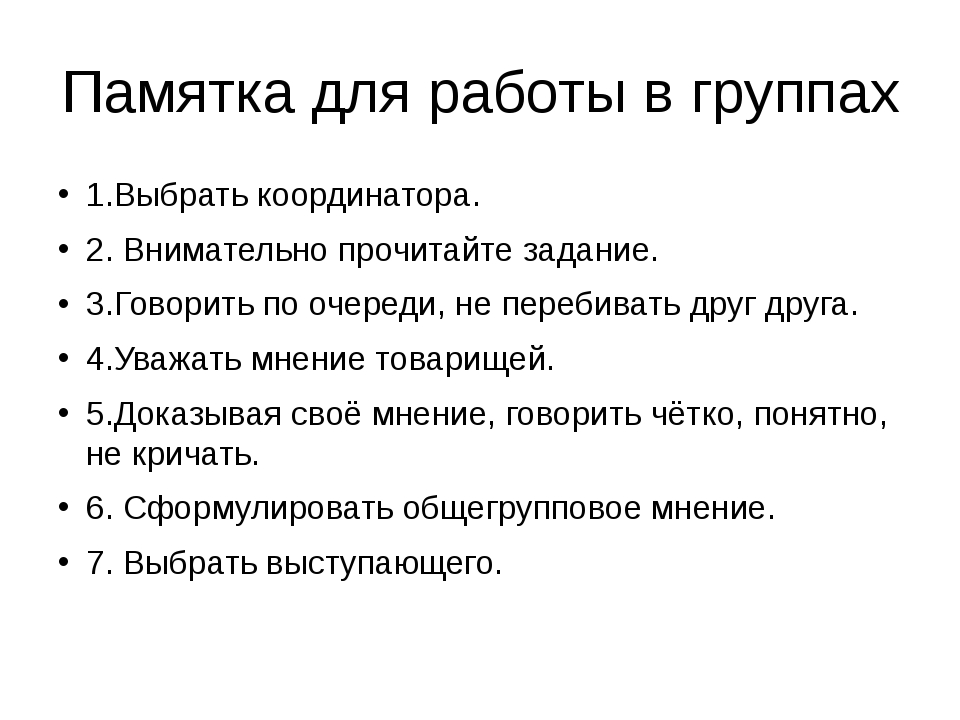 Раздаточный материал 3Прочитай текст. На полях напротив каждой части поставь карандашом значки - «я это знаю»;      +     - «это новая для меня информация»;      -    - «я думал по-другому, это противоречит тому, что я знал»;    ?    - «это мне непонятно, нужны объяснения, уточнения».В последнее время все чаще высказывается мнение о том, что слово Интернет надо писать с маленькой буквы. Интернет стал единой, всемирной, общераспространенной информационной сетью, таким же общепринятым средством передачи информации, как телефон (пишем же мы слово телефон со строчной буквы!).Но справедливо ли это сравнение? Интернет — хоть и самая распространенная и, естественно, общеизвестная информационная сеть, но она не единственная. Есть также сети VSAT, тоже работающие на основе спутниковых каналов связи, и RUNNet, созданная в рамках программы “Университеты России”. Наличие таких сетей не позволяет считать Интернет нарицательным названием информационной сети. Следовательно, это слово надо писать с прописной буквы.Прописная начальная буква пишется и в его синонимах: Всемирная сеть, Всемирная паутина и просто Сеть, Паутина.В составных наименованиях типа интернет-общение, интернет- проект, интернет публикация первая часть пишется со строчной буквы как синонимичная прилагательному интернетовский. Так же пишутся составные образования с первой частью веб-: веб-сайт, веб-адрес, веб-сервис и т. п. (По В. В. Лопатину.)_____________________________________________________________________________________Раздаточный материал 3Прочитай текст. На полях напротив каждой части поставь карандашом значки - «я это знаю»;      +     - «это новая для меня информация»;      -    - «я думал по-другому, это противоречит тому, что я знал»;    ?    - «это мне непонятно, нужны объяснения, уточнения».В последнее время все чаще высказывается мнение о том, что слово Интернет надо писать с маленькой буквы. Интернет стал единой, всемирной, общераспространенной информационной сетью, таким же общепринятым средством передачи информации, как телефон (пишем же мы слово телефон со строчной буквы!).Но справедливо ли это сравнение? Интернет — хоть и самая распространенная и, естественно, общеизвестная информационная сеть, но она не единственная. Есть также сети VSAT, тоже работающие на основе спутниковых каналов связи, и RUNNet, созданная в рамках программы “Университеты России”. Наличие таких сетей не позволяет считать Интернет нарицательным названием информационной сети. Следовательно, это слово надо писать с прописной буквы.Прописная начальная буква пишется и в его синонимах: Всемирная сеть, Всемирная паутина и просто Сеть, Паутина.В составных наименованиях типа интернет-общение, интернет- проект, интернет публикация первая часть пишется со строчной буквы как синонимичная прилагательному интернетовский. Так же пишутся составные образования с первой частью веб-: веб-сайт, веб-адрес, веб-сервис и т. п. (По В. В. Лопатину.)_____________________________________________________________________________________Раздаточный материал 4Структура текста-рассуждения. 

1. Почему? Зачем? С какой целью? 
2. Утверждается и доказывается какая – то мысль. 
Строение текста – рассуждения. 
I. Вступление – тезис, мысль, которая будет доказываться. 
II. Основная часть – перечисление доказательств. 
III. Заключение – вывод перекликается с тезисом. 
Схема текста – рассуждения. 
I. Вступление. Почему…? 
II. Основная часть. Потому, что… 
Во- первых, ….. 
Во- вторых, …. 
В третьих, …. 
III. Заключение. Вот почему…….. ____________________________________________________________________________________Раздаточный материал 4Структура текста-рассуждения. 

1. Почему? Зачем? С какой целью? 
2. Утверждается и доказывается какая – то мысль. 
Строение текста – рассуждения. 
I. Вступление – тезис, мысль, которая будет доказываться. 
II. Основная часть – перечисление доказательств. 
III. Заключение – вывод перекликается с тезисом. 
Схема текста – рассуждения. 
I. Вступление. Почему…? 
II. Основная часть. Потому, что… 
Во- первых, ….. 
Во- вторых, …. 
В третьих, …. 
III. Заключение. Вот почему…….. ____________________________________________________________________________________Раздаточный материал 4Структура текста-рассуждения. 

1. Почему? Зачем? С какой целью? 
2. Утверждается и доказывается какая – то мысль. 
Строение текста – рассуждения. 
I. Вступление – тезис, мысль, которая будет доказываться. 
II. Основная часть – перечисление доказательств. 
III. Заключение – вывод перекликается с тезисом. 
Схема текста – рассуждения. 
I. Вступление. Почему…? 
II. Основная часть. Потому, что… 
Во- первых, ….. 
Во- вторых, …. 
В третьих, …. 
III. Заключение. Вот почему…….Раздел долгосрочного плана 16. «Что такое Интернет?»Раздел долгосрочного плана 16. «Что такое Интернет?»Раздел долгосрочного плана 16. «Что такое Интернет?»Раздел долгосрочного плана 16. «Что такое Интернет?»Раздел долгосрочного плана 16. «Что такое Интернет?»Дата                     Класс  7            Русский язык           Урок 2Дата                     Класс  7            Русский язык           Урок 2Дата                     Класс  7            Русский язык           Урок 2Дата                     Класс  7            Русский язык           Урок 2Дата                     Класс  7            Русский язык           Урок 2Тема урока:  «Что такое Интернет?»Тема урока:  «Что такое Интернет?»Тема урока:  «Что такое Интернет?»Тема урока:  «Что такое Интернет?»Тема урока:  «Что такое Интернет?»Цели обученияУчащиеся должны уметь:— понимать основное содержание текста, извлекая главную и второстепенную, известную и неизвестную информацию;— участвует в диалоге по предложенной проблеме, аргументируя свою точку зрения;— выявлять структурные части и их элементы (предложения, абзацы), раскрывающие основную мысль;— формулировать различные вопросы на основе выводов и заключений;— писать разные виды эссе, в том числе аргументированное эссе на основе текста, выражая свое отношение к проблеме и/или авторской позиции;— корректировать текст, исправляя смысловые, фактические, логические недочеты; редактировать текст, изменяя структуру отдельных предложений или фрагментов текста;— использовать паронимы, термины; аллегорию, инверсию, анафору;— правильно писать гласные после шипящих и ц, не сразными частями речи, окончания глаголов, суффиксы в разных частях речи.Учащиеся должны уметь:— понимать основное содержание текста, извлекая главную и второстепенную, известную и неизвестную информацию;— участвует в диалоге по предложенной проблеме, аргументируя свою точку зрения;— выявлять структурные части и их элементы (предложения, абзацы), раскрывающие основную мысль;— формулировать различные вопросы на основе выводов и заключений;— писать разные виды эссе, в том числе аргументированное эссе на основе текста, выражая свое отношение к проблеме и/или авторской позиции;— корректировать текст, исправляя смысловые, фактические, логические недочеты; редактировать текст, изменяя структуру отдельных предложений или фрагментов текста;— использовать паронимы, термины; аллегорию, инверсию, анафору;— правильно писать гласные после шипящих и ц, не сразными частями речи, окончания глаголов, суффиксы в разных частях речи.Учащиеся должны уметь:— понимать основное содержание текста, извлекая главную и второстепенную, известную и неизвестную информацию;— участвует в диалоге по предложенной проблеме, аргументируя свою точку зрения;— выявлять структурные части и их элементы (предложения, абзацы), раскрывающие основную мысль;— формулировать различные вопросы на основе выводов и заключений;— писать разные виды эссе, в том числе аргументированное эссе на основе текста, выражая свое отношение к проблеме и/или авторской позиции;— корректировать текст, исправляя смысловые, фактические, логические недочеты; редактировать текст, изменяя структуру отдельных предложений или фрагментов текста;— использовать паронимы, термины; аллегорию, инверсию, анафору;— правильно писать гласные после шипящих и ц, не сразными частями речи, окончания глаголов, суффиксы в разных частях речи.Учащиеся должны уметь:— понимать основное содержание текста, извлекая главную и второстепенную, известную и неизвестную информацию;— участвует в диалоге по предложенной проблеме, аргументируя свою точку зрения;— выявлять структурные части и их элементы (предложения, абзацы), раскрывающие основную мысль;— формулировать различные вопросы на основе выводов и заключений;— писать разные виды эссе, в том числе аргументированное эссе на основе текста, выражая свое отношение к проблеме и/или авторской позиции;— корректировать текст, исправляя смысловые, фактические, логические недочеты; редактировать текст, изменяя структуру отдельных предложений или фрагментов текста;— использовать паронимы, термины; аллегорию, инверсию, анафору;— правильно писать гласные после шипящих и ц, не сразными частями речи, окончания глаголов, суффиксы в разных частях речи.Цели урокаВсе учащиеся будут:Знать определение понятия “Интернет”; правило правописания данного понятия.Уметь понимать основное содержание текста, извлекая главную и второстепенную, известную и неизвестную информацию; участвовать в диалоге по предложенной проблеме, аргументируя свою точку зрения; выражать свое мнение, аргументируя его; выявлять структурные части и их элементы (предложения, абзацы), раскрывающие основную мысль; формулировать различные вопросы на основе выводов и заключений; использовать вводные слова для построения аргументации; писать эссе на заданную тему; анализировать ассоциативное поле слова; описывать предмет или явление на основе ассоциативного поля слова; визитную карточку обособленного определения; ставить знаки препинания при обособленных определениях; писать слово Интернет / интернет с прописной или строчной буквы в зависимости от его значения; доказывать, что данные слова являются синонимами, определения — обособленными.Использовать знания о причастии при составлении его словесного портрета.	Все учащиеся будут:Знать определение понятия “Интернет”; правило правописания данного понятия.Уметь понимать основное содержание текста, извлекая главную и второстепенную, известную и неизвестную информацию; участвовать в диалоге по предложенной проблеме, аргументируя свою точку зрения; выражать свое мнение, аргументируя его; выявлять структурные части и их элементы (предложения, абзацы), раскрывающие основную мысль; формулировать различные вопросы на основе выводов и заключений; использовать вводные слова для построения аргументации; писать эссе на заданную тему; анализировать ассоциативное поле слова; описывать предмет или явление на основе ассоциативного поля слова; визитную карточку обособленного определения; ставить знаки препинания при обособленных определениях; писать слово Интернет / интернет с прописной или строчной буквы в зависимости от его значения; доказывать, что данные слова являются синонимами, определения — обособленными.Использовать знания о причастии при составлении его словесного портрета.	Все учащиеся будут:Знать определение понятия “Интернет”; правило правописания данного понятия.Уметь понимать основное содержание текста, извлекая главную и второстепенную, известную и неизвестную информацию; участвовать в диалоге по предложенной проблеме, аргументируя свою точку зрения; выражать свое мнение, аргументируя его; выявлять структурные части и их элементы (предложения, абзацы), раскрывающие основную мысль; формулировать различные вопросы на основе выводов и заключений; использовать вводные слова для построения аргументации; писать эссе на заданную тему; анализировать ассоциативное поле слова; описывать предмет или явление на основе ассоциативного поля слова; визитную карточку обособленного определения; ставить знаки препинания при обособленных определениях; писать слово Интернет / интернет с прописной или строчной буквы в зависимости от его значения; доказывать, что данные слова являются синонимами, определения — обособленными.Использовать знания о причастии при составлении его словесного портрета.	Все учащиеся будут:Знать определение понятия “Интернет”; правило правописания данного понятия.Уметь понимать основное содержание текста, извлекая главную и второстепенную, известную и неизвестную информацию; участвовать в диалоге по предложенной проблеме, аргументируя свою точку зрения; выражать свое мнение, аргументируя его; выявлять структурные части и их элементы (предложения, абзацы), раскрывающие основную мысль; формулировать различные вопросы на основе выводов и заключений; использовать вводные слова для построения аргументации; писать эссе на заданную тему; анализировать ассоциативное поле слова; описывать предмет или явление на основе ассоциативного поля слова; визитную карточку обособленного определения; ставить знаки препинания при обособленных определениях; писать слово Интернет / интернет с прописной или строчной буквы в зависимости от его значения; доказывать, что данные слова являются синонимами, определения — обособленными.Использовать знания о причастии при составлении его словесного портрета.	Цели урокаМногие учащиеся будут:Знать о преимуществах и недостатках влияния Интернета на жизнь человека.Уметь налаживать логические связи с помощью текстов разных типов между понятиями “человек” — “Интернет”.Использовать знания о роли Интернета в жизни человека при написании текстов разных типов и стилей речи.	Многие учащиеся будут:Знать о преимуществах и недостатках влияния Интернета на жизнь человека.Уметь налаживать логические связи с помощью текстов разных типов между понятиями “человек” — “Интернет”.Использовать знания о роли Интернета в жизни человека при написании текстов разных типов и стилей речи.	Многие учащиеся будут:Знать о преимуществах и недостатках влияния Интернета на жизнь человека.Уметь налаживать логические связи с помощью текстов разных типов между понятиями “человек” — “Интернет”.Использовать знания о роли Интернета в жизни человека при написании текстов разных типов и стилей речи.	Многие учащиеся будут:Знать о преимуществах и недостатках влияния Интернета на жизнь человека.Уметь налаживать логические связи с помощью текстов разных типов между понятиями “человек” — “Интернет”.Использовать знания о роли Интернета в жизни человека при написании текстов разных типов и стилей речи.	Цели урокаНекоторые учащиеся будут использовать полученные знания для анализа, описания, аргументации, подведения итогов в разных сферах жизнедеятельности.Некоторые учащиеся будут использовать полученные знания для анализа, описания, аргументации, подведения итогов в разных сферах жизнедеятельности.Некоторые учащиеся будут использовать полученные знания для анализа, описания, аргументации, подведения итогов в разных сферах жизнедеятельности.Некоторые учащиеся будут использовать полученные знания для анализа, описания, аргументации, подведения итогов в разных сферах жизнедеятельности.Критерии оценивания Определяет значение терминов.Составляет простой и сложный план.Использует правильно глагол и его формы.Отвечает на поставленные вопросы.Заполняет таблицы: записывает свое мнение, исправляет ошибки в тексте.Критерии оценивания Определяет значение терминов.Составляет простой и сложный план.Использует правильно глагол и его формы.Отвечает на поставленные вопросы.Заполняет таблицы: записывает свое мнение, исправляет ошибки в тексте.Критерии оценивания Определяет значение терминов.Составляет простой и сложный план.Использует правильно глагол и его формы.Отвечает на поставленные вопросы.Заполняет таблицы: записывает свое мнение, исправляет ошибки в тексте.Критерии оценивания Определяет значение терминов.Составляет простой и сложный план.Использует правильно глагол и его формы.Отвечает на поставленные вопросы.Заполняет таблицы: записывает свое мнение, исправляет ошибки в тексте.Критерии оценивания Определяет значение терминов.Составляет простой и сложный план.Использует правильно глагол и его формы.Отвечает на поставленные вопросы.Заполняет таблицы: записывает свое мнение, исправляет ошибки в тексте.Межпредметные связи: связь с уроками истории, русского языка, изобразительного искусства.Межпредметные связи: связь с уроками истории, русского языка, изобразительного искусства.Межпредметные связи: связь с уроками истории, русского языка, изобразительного искусства.Межпредметные связи: связь с уроками истории, русского языка, изобразительного искусства.Межпредметные связи: связь с уроками истории, русского языка, изобразительного искусства.Навыки использования ИКТ: интерактивная доска, интернет-ресурсы, представленные в мультимедийной форме информационных материалов (видеофрагмент).Навыки использования ИКТ: интерактивная доска, интернет-ресурсы, представленные в мультимедийной форме информационных материалов (видеофрагмент).Навыки использования ИКТ: интерактивная доска, интернет-ресурсы, представленные в мультимедийной форме информационных материалов (видеофрагмент).Навыки использования ИКТ: интерактивная доска, интернет-ресурсы, представленные в мультимедийной форме информационных материалов (видеофрагмент).Навыки использования ИКТ: интерактивная доска, интернет-ресурсы, представленные в мультимедийной форме информационных материалов (видеофрагмент).Предшествующие знания.Аудирование и говорение:понимать основное содержание текста, извлекая главную и второстепенную информацию;определять основную мысль, опираясь на ключевые слова, словосочетания и т.д.;прогнозировать развитие сюжета, по ключевым словам;участвовать в диалоге, обмениваясь мнениями по предложенной теме.Чтение:определять основную мысль, выявляя структурные части и объясняя смысл построения текста;понимать основную информацию текста, извлекая известную и неизвестную информацию;формулировать вопросы, оценивающие текст с точки зрения актуальности, ценности, качества и полезности;извлекать информацию из различных источников, сравнивая полученные сведения, определяя разные точки зрения.Письмо:излагать подробно, кратко, выборочно содержание текстов-повествований, текстов-описаний от 3-го лица;представлять информацию в виде текста с использованием различных шрифтов и цветов;писать эссе-повествование, эссе-рассуждение, эссе-описание;корректировать текст, исправляя орфографические и пунктуационные ошибки с помощью словаря, редактируя текст с учетом типа.Предшествующие знания.Аудирование и говорение:понимать основное содержание текста, извлекая главную и второстепенную информацию;определять основную мысль, опираясь на ключевые слова, словосочетания и т.д.;прогнозировать развитие сюжета, по ключевым словам;участвовать в диалоге, обмениваясь мнениями по предложенной теме.Чтение:определять основную мысль, выявляя структурные части и объясняя смысл построения текста;понимать основную информацию текста, извлекая известную и неизвестную информацию;формулировать вопросы, оценивающие текст с точки зрения актуальности, ценности, качества и полезности;извлекать информацию из различных источников, сравнивая полученные сведения, определяя разные точки зрения.Письмо:излагать подробно, кратко, выборочно содержание текстов-повествований, текстов-описаний от 3-го лица;представлять информацию в виде текста с использованием различных шрифтов и цветов;писать эссе-повествование, эссе-рассуждение, эссе-описание;корректировать текст, исправляя орфографические и пунктуационные ошибки с помощью словаря, редактируя текст с учетом типа.Предшествующие знания.Аудирование и говорение:понимать основное содержание текста, извлекая главную и второстепенную информацию;определять основную мысль, опираясь на ключевые слова, словосочетания и т.д.;прогнозировать развитие сюжета, по ключевым словам;участвовать в диалоге, обмениваясь мнениями по предложенной теме.Чтение:определять основную мысль, выявляя структурные части и объясняя смысл построения текста;понимать основную информацию текста, извлекая известную и неизвестную информацию;формулировать вопросы, оценивающие текст с точки зрения актуальности, ценности, качества и полезности;извлекать информацию из различных источников, сравнивая полученные сведения, определяя разные точки зрения.Письмо:излагать подробно, кратко, выборочно содержание текстов-повествований, текстов-описаний от 3-го лица;представлять информацию в виде текста с использованием различных шрифтов и цветов;писать эссе-повествование, эссе-рассуждение, эссе-описание;корректировать текст, исправляя орфографические и пунктуационные ошибки с помощью словаря, редактируя текст с учетом типа.Предшествующие знания.Аудирование и говорение:понимать основное содержание текста, извлекая главную и второстепенную информацию;определять основную мысль, опираясь на ключевые слова, словосочетания и т.д.;прогнозировать развитие сюжета, по ключевым словам;участвовать в диалоге, обмениваясь мнениями по предложенной теме.Чтение:определять основную мысль, выявляя структурные части и объясняя смысл построения текста;понимать основную информацию текста, извлекая известную и неизвестную информацию;формулировать вопросы, оценивающие текст с точки зрения актуальности, ценности, качества и полезности;извлекать информацию из различных источников, сравнивая полученные сведения, определяя разные точки зрения.Письмо:излагать подробно, кратко, выборочно содержание текстов-повествований, текстов-описаний от 3-го лица;представлять информацию в виде текста с использованием различных шрифтов и цветов;писать эссе-повествование, эссе-рассуждение, эссе-описание;корректировать текст, исправляя орфографические и пунктуационные ошибки с помощью словаря, редактируя текст с учетом типа.Предшествующие знания.Аудирование и говорение:понимать основное содержание текста, извлекая главную и второстепенную информацию;определять основную мысль, опираясь на ключевые слова, словосочетания и т.д.;прогнозировать развитие сюжета, по ключевым словам;участвовать в диалоге, обмениваясь мнениями по предложенной теме.Чтение:определять основную мысль, выявляя структурные части и объясняя смысл построения текста;понимать основную информацию текста, извлекая известную и неизвестную информацию;формулировать вопросы, оценивающие текст с точки зрения актуальности, ценности, качества и полезности;извлекать информацию из различных источников, сравнивая полученные сведения, определяя разные точки зрения.Письмо:излагать подробно, кратко, выборочно содержание текстов-повествований, текстов-описаний от 3-го лица;представлять информацию в виде текста с использованием различных шрифтов и цветов;писать эссе-повествование, эссе-рассуждение, эссе-описание;корректировать текст, исправляя орфографические и пунктуационные ошибки с помощью словаря, редактируя текст с учетом типа.Ход урокаХод урокаХод урокаХод урокаХод урокаЭтапы урокаДеятельность учителяДеятельность учащихсяРесурсы и оценивание0-5 мин1.МотивацияПриветствие учеников, проверка готовности к уроку, пожелание успеха в работе.Работает над «Деревом предсказаний».Записывает свои ассоциации к слову «Интернет».Прием интерактивного обучения «Дерево предсказаний»6-12 мин2.Актуализация знаний. Индивидуальная работа с текстом.Учитель дает задание списать предложения, расставляя недостающие знаки препинания при вводных словах; определить значения вводных слов; определите значения словосочетаний «сетевое» время, утрачивать актуальность.Текст для работы (раздаточный материал 1)Карточки с правилом «Вводные слова и их значения»13-36 мин3.Открытие нового.Групповая работа.Прочитайте предложения.В каком значении используется слово Интернет в них?Используя приём «РАФТ», отработать по следующей схеме:Роль: репортёр газеты.Аудитория: читатели из 1945 г.Формат: статья.Тема: «Что такое Интернет»?Индивидуальная работа.Прочитать текст.На полях напротив каждой части текста поставьте карандашом значки.- «я это знаю»;      +     - «это новая для меня информация»;      -    - «я думал по-другому, это противоречит тому, что я знал»;    ?    - «это мне непонятно, нужны объяснения, уточнения».Приём «РАФТ».Раздаточный материал 2Листы оценки работы в группе Памятка работы в группахПрием «Инсерт»Раздаточный материал 336 - 38 мин4. Итоги урока. Этап рефлексии. Вернуться к ассоциациям к слову Интернет, добавить «листочки» -  прогнозы, ответив на вопрос «Каким вы видите будущее с Интернетом через 30 лет?»Прием «Дерево предсказаний»39-40 мин5.Информация о домашнем задании.Упражнение 320. Используя раздаточный материал 4 «Структура эссе-рассуждения» написать эссе о трех «величественных изобретениях»: книгопечатании, телевидении и Интернете.5.Информация о домашнем задании.Упражнение 320. Используя раздаточный материал 4 «Структура эссе-рассуждения» написать эссе о трех «величественных изобретениях»: книгопечатании, телевидении и Интернете.5.Информация о домашнем задании.Упражнение 320. Используя раздаточный материал 4 «Структура эссе-рассуждения» написать эссе о трех «величественных изобретениях»: книгопечатании, телевидении и Интернете.5.Информация о домашнем задании.Упражнение 320. Используя раздаточный материал 4 «Структура эссе-рассуждения» написать эссе о трех «величественных изобретениях»: книгопечатании, телевидении и Интернете.ЗначениеВводные словаПримерыРазличные чувства К счастью, к радости, на нашу беду, к сожалению, к огорчению, к удивлению…К сожалению, делами львов делами львов нередко ведают ослы. (Есенб.)Уверенность Конечно, безусловно, несомненно, действительно, разумеется, бесспорно…Действительно, ветер усиливался. (Сол.); Он был, безусловно, прав. (Арс.)Неуверенность Вероятно, кажется, казалось, возможно, по-видимому, очевидно, может быть, наверное, по всей вероятности…Он скоро расстанется с нею, вероятно, навсегда. (Т.); может быть, мы больше не увидимся. (Л.Т.)Источник высказывания По мнению (кого-либо), по словам, по сообщению, по-моему…Лиза, на взгляд Анны, была гораздо привлекательнее. (Л.Т.)Порядок мыслей, связь между ними Во-первых, во-вторых, итак, наконец, следовательно, таким образом, например, значит…Итак, она звалась Татьяной. (П.); Значит, гостям было хорошо. (Айтм.)Оценка способа выражения мыслиИначе говоря, другими словами, мягко (честно) говоря, прямо скажем, как говорится…По правде сказать, на шелковицу можно было и не лазить. (Кат.)ЗначениеВводные словаПримерыРазличные чувства К счастью, к радости, на нашу беду, к сожалению, к огорчению, к удивлению…К сожалению, делами львов делами львов нередко ведают ослы. (Есенб.)Уверенность Конечно, безусловно, несомненно, действительно, разумеется, бесспорно…Действительно, ветер усиливался. (Сол.); Он был, безусловно, прав. (Арс.)Неуверенность Вероятно, кажется, казалось, возможно, по-видимому, очевидно, может быть, наверное, по всей вероятности…Он скоро расстанется с нею, вероятно, навсегда. (Т.); может быть, мы больше не увидимся. (Л.Т.)Источник высказывания По мнению (кого-либо), по словам, по сообщению, по-моему…Лиза, на взгляд Анны, была гораздо привлекательнее. (Л.Т.)Порядок мыслей, связь между ними Во-первых, во-вторых, итак, наконец, следовательно, таким образом, например, значит…Итак, она звалась Татьяной. (П.); Значит, гостям было хорошо. (Айтм.)Оценка способа выражения мыслиИначе говоря, другими словами, мягко (честно) говоря, прямо скажем, как говорится…По правде сказать, на шелковицу можно было и не лазить. (Кат.)Критерии оценкиКритерии оценкиОцениваю себя сам1. Активно работал в группе1. Активно работал в группе2. Выполнял свои  обязанности2. Выполнял свои  обязанности3. Соблюдал культуру общения3. Соблюдал культуру общения++  у меня всё получилось-+  были затруднения, но я справился-    у меня не получилось работать в группе4.Оценка работы группы (поставить знак +)4.Оценка работы группы (поставить знак +)4.Оценка работы группы (поставить знак +)Мы работали слаженнои у нас всё получилось.У нас были затруднения, но мы справились самостоятельно.У нас были затруднения, мы справились с помощью учителяКритерии оценкиКритерии оценкиОцениваю себя сам1. Активно работал в группе1. Активно работал в группе2. Выполнял свои  обязанности2. Выполнял свои  обязанности3. Соблюдал культуру общения3. Соблюдал культуру общения++  у меня всё получилось-+  были затруднения, но я справился-    у меня не получилось работать в группе4.Оценка работы группы (поставить знак +)4.Оценка работы группы (поставить знак +)4.Оценка работы группы (поставить знак +)Мы работали слаженнои у нас всё получилось.У нас были затруднения, но мы справились самостоятельно.У нас были затруднения, мы справились с помощью учителяКритерии оценкиКритерии оценкиОцениваю себя сам1. Активно работал в группе1. Активно работал в группе2. Выполнял свои  обязанности2. Выполнял свои  обязанности3. Соблюдал культуру общения3. Соблюдал культуру общения++  у меня всё получилось-+  были затруднения, но я справился-    у меня не получилось работать в группе4.Оценка работы группы (поставить знак +)4.Оценка работы группы (поставить знак +)4.Оценка работы группы (поставить знак +)Мы работали слаженнои у нас всё получилось.У нас были затруднения, но мы справились самостоятельно.У нас были затруднения, мы справились с помощью учителя